Assessment on the Background Guide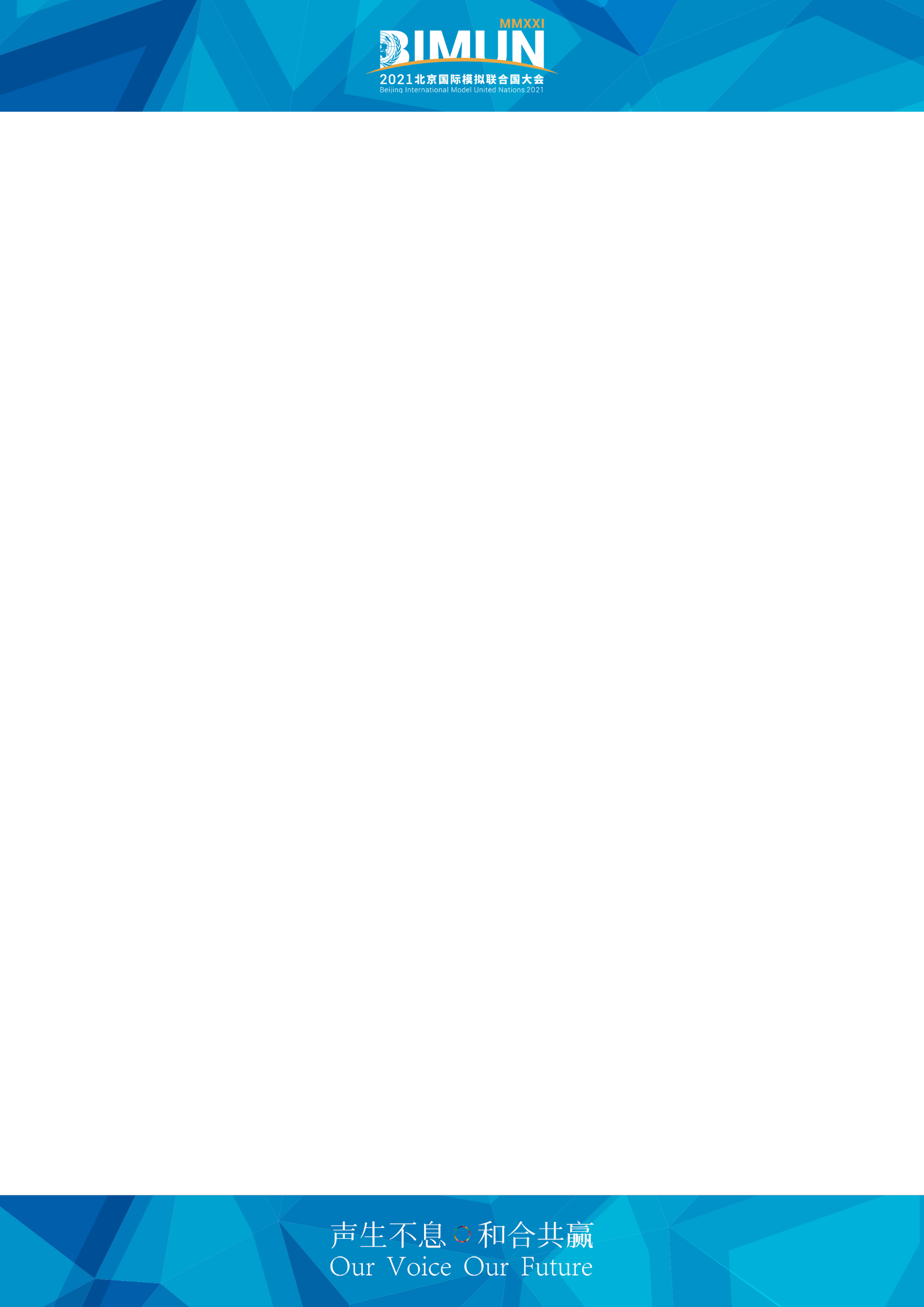 (The United Nations Human Settlements Programme)Instructions: Please complete the following assessment by yourself based on your reading of the Background Guide. The result of the assessment will be part of the reference for country/ role assignment. Please NOTE that plagiarism, inappropriate citation and other academic misconducts are strictly prohibited in BIMUN. Each paper will go through the plagiarism check, and your paper will be invalid if the originality rate is below 80%. Those who violate the rule would receive severe punishments up to the rescinding of delegate or school delegation qualifications. For the sake of fairness consideration, please DO NOT include your institution name in any document, and make contact with Directors via e-mail or other public means. It is required by the Secretariat that all private communication and exchange of gifts or souvenirs between Directors and conference participants are forbidden.Part I Multiple Choice Direction: In this part, you are required to choose one or more choices for the following questions. You cannot get full mark unless you mark all the correct answers. Which is one of the four UN-Habitat’s Strategic Plan for the period 2020-2023? Increased government funding on infrastructure building.Strengthened climate action and improved urban environment.Increased the role of information technology played in everyday life.Reduced spatial inequality and poverty in rural communities.Which of the following statements illustrate the different processes of forming a conurbation? Overlapping city boundaries.Constructing satellite cities around a core city.Immigration from other countries.Industry transfer between a core city and satellite cities.Which following statement is TRUE regarding the urbanization process at present?Metropolises in developed European countries are faced with the trend of decentralization, with population and resources flowing from central cities to their prefectures.The local authorities of developing countries need to fully coordinate diverse social entities to promote the upgrading and reconstruction of urban slums.Countries in Southeast Asia and Latin America have experienced rapid urbanization, which leads to the concentration of population and capital into the major cities.Regional competition has been intensified in the US with fiscal and social governmental functions have been devolved from the federal government to local levels.Which of the following statements is TRUE in terms of social barriers for marginalized minorities?Increased cultural diversity in cities will not cause any collisions between ethnic groups.Segregation not only limits the development space of ethnic minorities, but also makes their community more isolated and exclusive. Illegal immigrants and refugees provide cheap labor for urban growth, but their efforts aren’t recognized by the upper class of the society.Public housing policies have little impact on improving the living conditions of urban slum dwellers. Which following statement is TRUE about the physical separation of conurbation? The construction level of the urban internal transportation system is consistent within the conurbation.The concentration of talents in core cities is beneficial to the development of conurbation.Both the core cities and the secondary cities would obtain equal interests in conurbation formed by the construction of satellite cities.The spill-over effect would push the housing price of secondary cities to rise continuously.Which of the following statements is FALSE about the economic barriers for urban outcasts? Racial minorities are suffering from labour discrimination which creates an income gap. Governments are able to provide sufficient subsidies and assistance in helping local communities to move out of poverty. Education among public schools can vary greatly depending on the amount of tax paid in supporting local schools.Large criminal groups are one of the reasons that prevent dwellers in deprived areas from getting proper social resources.  Part II Short-Answer QuestionsDirection: In this part, you are going to answer each questions with no more than 50 words. All the questions are concerning the general idea or details of the Background Guide.Please use your own word to explain the term “marginality” without quoting from the Background Guide.Name two kinds of regional governance of conurbation, and briefly explain one of them.Please define urban slum and briefly summarize the main features of it.According to the Background Guide, promoting education in an ill manner is undermining social mobility. Please explain the reason behind it.Part III Essay WritingDirection: In this part, you are going to choose ONE of the following topics and write an essay with no more than 500 words. Your essay is scored based on the originality, language, structure and content. Please use the Chicago Style of citation if needed; otherwise, you are plagiarizing. The originality rate of your essay shall be above 80%; otherwise, your paper is INVALID.Topic A: Choose one of the issues from “Problems to be Solved” in either topic. In your essay, you should include:The reason why you select the problem or why it interests you most;A brief introduction to the problem and current mechanisms for addressing it;Your case study and your own solutions or thoughts on the problem.Topic B: The COVID-19 pandemic has magnified urban inequality. In your essay, please include:Identify one specific aspect of urban inequalities COVID-19 has magnified;The reason why you selected the issue, why it is urgent, and introduce it; What are the possible solutions from your opinion? -THE END-*If you have finished the assessment, please change the file name into “UN-Habitat- Your Name” (For example, “UN-Habitat–Li Lei”), and send it to UNHABITAT@bimun.org.cn before 21:59 GMT+8, March 28th, 2021. Please submit this file in doc or docx format. This e-mail address shall only be used for academic purpose. If you have other questions, please contact our members of the Department of Liaison.ANSWER SHEET (UN-Habitat)ANSWER SHEET (UN-Habitat)ANSWER SHEET (UN-Habitat)ANSWER SHEET (UN-Habitat)Name in Chinese (if any):Name in Chinese (if any):Name in Pinyin/English:Name in Pinyin/English:Part I Multiple ChoicePart I Multiple ChoicePart I Multiple ChoicePart I Multiple Choice1.2.2.3.4.5.5.6.Part II Short-answer questionsPart II Short-answer questionsPart II Short-answer questionsPart II Short-answer questions1.1.1.1.2.2.2.2.3.3.3.3.4.4.4.4.Part III EssayPart III EssayPart III EssayPart III EssayEssay Question Number:Essay Question Number:Essay Question Answer: Word Count:    Essay Question Answer: Word Count:    Essay Question Answer: Word Count:    Essay Question Answer: Word Count:    References:References:References:References:Thank you so much for completing the assessment. We appreciate your cooperation. Please write down THREE choices of countries/roles that you would like to represent. Please note that this chart does not act as a guarantee.Thank you so much for completing the assessment. We appreciate your cooperation. Please write down THREE choices of countries/roles that you would like to represent. Please note that this chart does not act as a guarantee.Thank you so much for completing the assessment. We appreciate your cooperation. Please write down THREE choices of countries/roles that you would like to represent. Please note that this chart does not act as a guarantee.Thank you so much for completing the assessment. We appreciate your cooperation. Please write down THREE choices of countries/roles that you would like to represent. Please note that this chart does not act as a guarantee.